J E D Á L N Y   L Í S T O K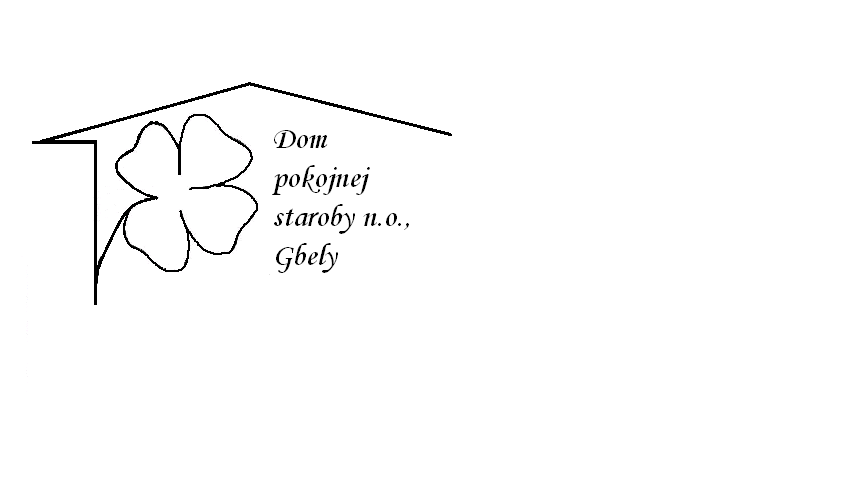 Od 11.09.2023   do 15.09.2023Pondelok   11.9.: polievka –Karfiolová 1,                           Bravčové karé na hrášku, tarhoňa ,uhorka,1,   Utorok        12.9.:  polievka – Šošovicová 1,                            Kurací rezeň plnený, zemiaková kaša,1,3,7, Streda       13.9.:  polievka –Hovädzia s drobkami  1,						Bravčový guláš  ,knedľa kysnutá,	1,3,7,		                                         Štvrtok      14.9. : polievka – Ku lajda   ,1,3, 7,                            Kuracie stehno pečené, dusená ryža ,kompót, Piatok       15.9. : Sviatok,  Kolektív zamestnancov Domu pokojnej staroby n. o., Gbely Vám praje ,,Dobrú chuť!“.Obedy sa prihlasujú do 13. hod.Zmena jedál vyhradená.Alergény:1-obilniny, 2-kôrovce, 3-vajcia, 4-ryby, 5-arašidy, 6-sojové zrná, 7-mlieko, 8-orechy, 9-zeler, 10- horčica, 11-sezamové semená, 12-kysličník siričitý a siričitany